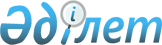 "2024-2026 жылдарға арналған Алтай ауданының аудандық бюджеті туралы" Алтай ауданының мәслихатының 2023 жылғы 26 желтоқсандағы № 9/2-VIII шешіміне өзгерістер енгізу туралыШығыс Қазақстан облысы Алтай ауданы мәслихатының 2024 жылғы 25 сәуірдегі № 14/4-VIII шешімі
      ЗҚАИ-ның ескертпесі!
      Осы шешімнің қолданысқа енгізілу тәртібін 2-тармақтан қараңыз.
      Алтай ауданының мәслихаты ШЕШІМ ҚАБЫЛДАДЫ: 
      1. "2024-2026 жылдарға арналған Алтай ауданының аудандық бюджеті туралы" Алтай ауданының мәслихатының 2023 жылғы 26 желтоқсандағы № 9/2- VIII шешіміне мынадай өзгерістер енгізілсін:
      1- тармақ жаңа редакцияда жазылсын:
      "1. 2024-2026 жылдарға арналған аудандық бюджет тиісінше 1, 2 және 3 - қосымшаларға сәйкес, оның ішінде 2024 жылға келесі көлемдерде бекітілсін:
      1) кірістер – 9799377,0 мың теңге, соның ішінде:
      салықтық түсімдер– 6857295,0 мың теңге;
      салықтық емес түсімдер – 17552,0 мың теңге;
      негізгі капиталды сатудан түсетін түсімдер – 0,0 мың теңге;
      трансферттер түсімі – 2924530,0 мың теңге;
      2) шығындар – 12674879,6 мың теңге;
      3) таза бюджеттік кредиттеу – 22646,0 мың теңге, соның ішінде:
      бюджеттік кредиттер – 44304,0 мың теңге;
      бюджеттік кредиттерді өтеу – 21658,0 мың теңге;
      4) қаржы активтерімен операциялар бойынша сальдо – 0,0 мың теңге, соның ішінде:
      қаржы активтерін сатып алу – 0,0 мың теңге;
      мемлекеттің қаржы активтерін сатудан түсетін түсімдер – 0,0 мың теңге;
      5) бюджет тапшылығы (профициті) – -2898148,6 мың теңге;
      5-1) бюджеттің мұнайға қатысты емес тапшылығы (профициті) – 0,0 мың теңге;
      6) бюджет тапшылығын қаржыландыру (профицитін пайдалану) – 2898148,6 мың теңге, соның ішінде:
      қарыздар түсімі – 44304,0 мың теңге;
      қарыздарды өтеу – 21658,0 мың теңге;
      бюджет қаражатының пайдаланылатын қалдықтары – 2875502,6 мың теңге.";
      көрсетілген шешімнің 1-қосымшасы осы шешімнің қосымшасына сәйкес редакцияда жазылсын.
      2. Осы шешім 2024 жылғы 1 қаңтардан бастап қолданысқа енгізіледі. 2024 жылға арналған аудандық бюджет 
					© 2012. Қазақстан Республикасы Әділет министрлігінің «Қазақстан Республикасының Заңнама және құқықтық ақпарат институты» ШЖҚ РМК
				
      Алтай ауданының мәслихат төрағасы 

Л. Гречушникова
Алтай 
ауданының мәслихатының 
2024 жылғы 25 сәуірдегі 
№ 14/4 -VIII шешіміне қосымшаАлтай 
ауданының мәслихатының 
2023 жылғы 26 желтоқсандағы 
№ 9/2-VIII шешіміне 1- қосымша
 Санаты
 Санаты
 Санаты
 Санаты
Сомасы (мың теңге)
Сыныбы
Сыныбы
Сыныбы
Сомасы (мың теңге)
Кіші сыныбы
Кіші сыныбы
Сомасы (мың теңге)
Атауы
Сомасы (мың теңге)
I.Кірістер
9799377,0
1
Салықтық түсімдер
6857295,0
01
Табыс салығы
4241765,0
1
Корпоративтік табыс салығы
1897563,0
2
Жеке табыс салығы
2344202,0
03
Әлеуметтiк салық
1818867,0
1
Әлеуметтiк салық
1818867,0
04
Меншiкке салынатын салықтар
596353,0
1
Мүлiкке салынатын салықтар
596353,0
05
Тауарларға, жұмыстарға және көрсетілетін қызметтерге салынатын iшкi салықтар
115269,0
2
Акциздер
9086,0
3
Табиғи және басқа да ресурстарды пайдаланғаны үшiн түсетiн түсiмдер
41000,0
4
Кәсiпкерлiк және кәсiби қызметтi жүргiзгенi үшiн алынатын алымдар
65183,0
08
Заңдық маңызы бар әрекеттерді жасағаны және (немесе) оған уәкілеттігі бар мемлекеттік органдар немесе лауазымды адамдар құжаттар бергені үшін алынатын міндетті төлемдер
85041,0
1
Мемлекеттік баж
85041,0
2
Салықтық емес түсiмдер
17552,0
01
Мемлекеттік меншіктен түсетін кірістер
6085,0
5
Мемлекет меншігіндегі мүлікті жалға беруден түсетін кірістер
6085,0
06
Басқа да салықтық емес түсiмдер
11467,0
1
Басқа да салықтық емес түсiмдер
11467,0
4
Трансферттер түсімі
2924530,0
01
Төмен тұрған мемлекеттiк басқару органдарынан трансферттер 
7,0
3
Аудандық маңызы бар қалалардың, ауылдардың, кенттердің, ауылдық округтардың бюджеттерінен трансферттер
7,0
02
Мемлекеттiк басқарудың жоғары тұрған органдарынан түсетiн трансферттер
2924523,0
2
Облыстық бюджеттен түсетiн трансферттер
2924523,0
Функционалдық топ
Функционалдық топ
Функционалдық топ
Функционалдық топ
Функционалдық топ
Сомасы (мың теңге)
Кіші функция
Кіші функция
Кіші функция
Кіші функция
Сомасы (мың теңге)
 Бюджеттік бағдарламалардың әкімшісі
 Бюджеттік бағдарламалардың әкімшісі
 Бюджеттік бағдарламалардың әкімшісі
Сомасы (мың теңге)
 Бағдарлама
 Бағдарлама
Сомасы (мың теңге)
Атауы
Сомасы (мың теңге)
II. Шығындар
12674879,6
01
Жалпы сипаттағы мемлекеттiк көрсетілетін қызметтер
1650654,6
1
Мемлекеттiк басқарудың жалпы функцияларын орындайтын өкiлдi, атқарушы және басқа органдар
461616,0
112
Аудан (облыстық маңызы бар қала) мәслихатының аппараты
48913,0
001
Аудан (облыстық маңызы бар қала) мәслихатының қызметін қамтамасыз ету жөніндегі қызметтер
48413,0
003
Мемлекеттік органның күрделі шығыстары
500,0
122
Аудан (облыстық маңызы бар қала) әкімінің аппараты
412703,0
001
Аудан (облыстық маңызы бар қала) әкімінің қызметін қамтамасыз ету жөніндегі қызметтер
377444,0
113
Төменгі тұрған бюджеттерге берілетін нысаналы ағымдағы трансферттер
35259,0
2
Қаржылық қызмет
304871,6
452
Ауданның (облыстық маңызы бар қаланың) қаржы бөлімі
304871,6
001
Ауданның (облыстық маңызы бар қаланың) бюджетін орындау және коммуналдық меншігін басқару саласындағы мемлекеттік саясатты іске асыру жөніндегі қызметтер
77991,0
003
Салық салу мақсатында мүлікті бағалауды жүргізу
6132,0
010
Жекешелендіру, коммуналдық меншікті басқару, жекешелендіруден кейінгі қызмет және осыған байланысты дауларды реттеу
124038,6
018
Мемлекеттік органның күрделі шығыстары
600,0
028
Коммуналдық меншікке мүлікті сатып алу
96110,0
5
Жоспарлау және статистикалық қызмет
59918,0
453
Ауданның (облыстық маңызы бар қаланың) экономика және бюджеттік жоспарлау бөлімі
59918,0
001
Экономикалық саясатты, мемлекеттік жоспарлау жүйесін қалыптастыру және дамыту саласындағы мемлекеттік саясатты іске асыру жөніндегі қызметтер
59918,0
 9
Жалпы сипаттағы өзге де мемлекеттiк қызметтер
824249,0
466
Ауданның (облыстық маңызы бар қаланың) сәулет, қала құрылысы және құрылыс бөлімі
9000,0
040
Мемлекеттік органдардың объектілерін дамыту
9000,0
492
Ауданның (облыстық маңызы бар қаланың) тұрғын үй-коммуналдық шаруашылығы, жолаушылар көлігі, автомобиль жолдары және тұрғын үй инспекциясы бөлімі
799526,0
001
Жергілікті деңгейде тұрғын үй-коммуналдық шаруашылық, жолаушылар көлігі, автомобиль жолдары және тұрғын үй инспекциясы саласындағы мемлекеттік саясатты іске асыру жөніндегі қызметтер
73836,0
113
Төменгі тұрған бюджеттерге берілетін нысаналы ағымдағы трансферттер
725690,0
493
Ауданның (облыстық маңызы бар қаланың) кәсіпкерлік, өнеркәсіп және туризм бөлімі
15723,0
001
Жергілікті деңгейде кәсіпкерлікті, өнеркәсіпті және туризмді дамыту саласындағы мемлекеттік саясатты іске асыру жөніндегі қызметтер
15723,0
02 
Қорғаныс
261207,0
1 
Әскери мұқтаждар
61065,0
122
Аудан (облыстық маңызы бар қала) әкімінің аппараты
61065,0
005
Жалпыға бірдей әскери міндетті атқару шеңберіндегі іс-шаралар
61065,0
 2
Төтенше жағдайлар жөнiндегi жұмыстарды ұйымдастыру
200142,0
122 
Аудан (облыстық маңызы бар қала) әкімінің аппараты
200142,0
006 
Аудан (облыстық маңызы бар қала) ауқымындағы төтенше жағдайлардың алдын алу және оларды жою
200142,0
 03
Қоғамдық тәртіп, қауіпсіздік, құқықтық, сот, қылмыстық-атқару қызметі
63195,2
9
Қоғамдық тәртіп және қауіпсіздік саласындағы басқа да қызметтер
63195,2
492
Ауданның (облыстық маңызы бар қаланың) тұрғын үй-коммуналдық шаруашылығы, жолаушылар көлігі, автомобиль жолдары және тұрғын үй инспекциясы бөлімі
63195,2
021
Елдi мекендерде жол қозғалысы қауiпсiздiгін қамтамасыз ету
63195,2
 06
Әлеуметтiк көмек және әлеуметтiк қамсыздандыру
1403916,0
 1
Әлеуметтiк қамсыздандыру
162150,0
 451
Ауданның (облыстық маңызы бар қаланың) жұмыспен қамту және әлеуметтік бағдарламалар бөлімі
162150,0
005
Мемлекеттік атаулы әлеуметтік көмек
162150,0
 2
Әлеуметтiк көмек
1084347,0
 451
Ауданның (облыстық маңызы бар қаланың) жұмыспен қамту және әлеуметтік бағдарламалар бөлімі
1077885,0
004
Ауылдық жерлерде тұратын денсаулық сақтау, білім беру, әлеуметтік қамтамасыз ету, мәдениет, спорт және ветеринар мамандарына отын сатып алуға Қазақстан Республикасының заңнамасына сәйкес әлеуметтік көмек көрсету
27347,0
006
Тұрғын үйге көмек көрсету
3465,0
007
Жергілікті өкілетті органдардың шешімі бойынша мұқтаж азаматтардың жекелеген топтарына әлеуметтік көмек
120254,0
010
Үйден тәрбиеленіп оқытылатын мүгедектігі бар балаларды материалдық қамтамасыз ету
4019,0
013
Белгіленген тұрғылықты жері жоқ тұлғаларды әлеуметтік бейімдеу
171094,0
014
Мұқтаж азаматтарға үйде әлеуметтiк көмек көрсету
322148,0
015
Зейнеткерлер мен мүгедектігі бар адамдарға әлеуметтiк қызмет көрсету аумақтық орталығы
273695,0
017
Мүгедектігі бар адамды абилитациялаудың және оңалтудың жеке бағдарламасына сәйкес мұқтаж мүгедектігі бар адамдарды протездік-ортопедиялық көмекпен, сурдотехникалық және тифлотехникалық құралдармен, мiндеттi гигиеналық құралдармен, арнаулы жүріп-тұру құралдарымен қамтамасыз ету, сондай-ақ санаторий-курорттық емдеу,жеке көмекшінің және ымдау тілі маманының қызметтерімен қамтамасыз ету
155863,0
492
Ауданның (облыстық маңызы бар қаланың) тұрғын үй-коммуналдық шаруашылығы, жолаушылар көлігі, автомобиль жолдары және тұрғын үй инспекциясы бөлімі
6462,0
007
Жергілікті өкілетті органдардың шешімі бойынша азаматтардың жекелеген санаттарын қалалық қоғамдық көлікте (таксиден басқа) жеңілдікпен, тегін жол жүру түрінде әлеуметтік қолдау
6462,0
9
Әлеуметтiк көмек және әлеуметтiк қамтамасыз ету салаларындағы өзге де қызметтер
157419,0
451
Ауданның (облыстық маңызы бар қаланың) жұмыспен қамту және әлеуметтік бағдарламалар бөлімі
157419,0
001
Жергілікті деңгейде халық үшін әлеуметтік бағдарламаларды жұмыспен қамтуды қамтамасыз етуді іске асыру саласындағы мемлекеттік саясатты іске асыру жөніндегі қызметтер
76755,0
011
Жәрдемақыларды және басқа да әлеуметтік төлемдерді есептеу, төлеу мен жеткізу бойынша қызметтерге ақы төлеу
3029,0
028
Күш көрсету немесе күш көрсету қаупі салдарынан қиын жағдайларға тап болған тәуекелдер тобындағы адамдарға қызметтер
11750,0
050
Қазақстан Республикасында мүгедектердің құқықтарын қамтамасыз етуге және өмір сүру сапасын жақсарту
65885,0
 07
Тұрғын үй-коммуналдық шаруашылық
2937844,0
 1
Тұрғын үй шаруашылығы
288528,0
492
Ауданның (облыстық маңызы бар қаланың) тұрғын үй-коммуналдық шаруашылығы, жолаушылар көлігі, автомобиль жолдары және тұрғын үй инспекциясы бөлімі
288528,0
002
Мемлекеттiк қажеттiлiктер үшiн жер учаскелерiн алып қою, оның iшiнде сатып алу жолымен алып қою және осыған байланысты жылжымайтын мүлiктi иелiктен айыру
15000,0
003
Мемлекеттік тұрғын үй қорын сақтауды ұйымдастыру
28000,0
033
Инженерлік-коммуникациялық инфрақұрылымды жобалау, дамыту және (немесе) жайластыру
96424,0
098
Коммуналдық тұрғын үй қорының тұрғын үйлерін сатып алу
149104,0
2 
Коммуналдық шаруашылық
2594316,0
492
Ауданның (облыстық маңызы бар қаланың) тұрғын үй-коммуналдық шаруашылығы, жолаушылар көлігі, автомобиль жолдары және тұрғын үй инспекциясы бөлімі
2594316,0
012
Сумен жабдықтау және су бұру жүйесінің жұмыс істеуі
232100,0
026
Ауданның (облыстық маңызы бар қаланың) коммуналдық меншігіндегі жылу желілерін пайдалануды ұйымдастыру
927200,0
029
Сумен жабдықтау және су бұру жүйелерін дамыту
131046,0
058
Ауылдық елді мекендердегі сумен жабдықтау және су бұру жүйелерін дамыту
1303970,0
3
Елді-мекендерді көркейту
55000,0
492
Ауданның (облыстық маңызы бар қаланың) тұрғын үй-коммуналдық шаруашылығы, жолаушылар көлігі, автомобиль жолдары және тұрғын үй инспекциясы бөлімі
55000,0
015
Елді мекендердегі көшелерді жарықтандыру
55000,0
 08
Мәдениет, спорт, туризм және ақпараттық кеңістiк 
872434,0
1
Мәдениет саласындағы қызмет
416547,0
457
Ауданның (облыстық маңызы бар қаланың) мәдениет, тілдерді дамыту, дене шынықтыру және спорт бөлімі
402547,0
003
Мәдени-демалыс жұмысын қолдау
402547,0
466
Ауданның (облыстық маңызы бар қаланың) сәулет, қала құрылысы және құрылыс бөлімі
14000,0
011
Мәдениет объектілерін дамыту
14000,0
 2
Спорт
47178,0
457
Ауданның (облыстық маңызы бар қаланың) мәдениет, тілдерді дамыту, дене шынықтыру және спорт бөлімі
29178,0
008
Ұлттық және бұқаралық спорт түрлерін дамыту
1342,0
009
Аудандық (облыстық маңызы бар қалалық) деңгейде спорттық жарыстар өткiзу
16202,0
010
Әртүрлi спорт түрлерi бойынша аудан (облыстық маңызы бар қала) құрама командаларының мүшелерiн дайындау және олардың облыстық спорт жарыстарына қатысуы
11634,0
466
Ауданның (облыстық маңызы бар қаланың) сәулет, қала құрылысы және құрылыс бөлімі
18000,0
008
Cпорт объектілерін дамыту
18000,0
3 
Ақпараттық кеңiстiк
290807,0
456
Ауданның (облыстық маңызы бар қаланың) ішкі саясат бөлімі
20924,0
002
Мемлекеттік ақпараттық саясат жүргізу жөніндегі қызметтер
20924,0
457
Ауданның (облыстық маңызы бар қаланың) мәдениет, тілдерді дамыту, дене шынықтыру және спорт бөлімі
269883,0
006
Аудандық (қалалық) кiтапханалардың жұмыс iстеуi
237334,0
007
Мемлекеттiк тiлдi және Қазақстан халқының басқа да тiлдерін дамыту
32549,0
9 
Мәдениет, спорт, туризм және ақпараттық кеңiстiктi ұйымдастыру жөнiндегi өзге де қызметтер
117902,0
456
Ауданның (облыстық маңызы бар қаланың) ішкі саясат бөлімі
72160,0
001
Жергілікті деңгейде мәдениет, тілдерді дамыту, дене шынықтыру және спорт саласында мемлекеттік саясатты іске асыру жөніндегі қызметтер
42531,0
003
Жастар саясаты саласында іс-шараларды іске асыру
29629,0
457
Ауданның (облыстық маңызы бар қаланың) мәдениет, тілдерді дамыту, дене шынықтыру және спорт бөлімі
45742,0
001
Ақпаратты, мемлекеттілікті нығайту және азаматтардың әлеуметтік сенімділігін қалыптастыру саласында жергілікті деңгейде мемлекеттік саясатты іске асыру жөніндегі қызметтер
45742,0
10 
Ауыл, су, орман, балық шаруашылығы, ерекше қорғалатын табиғи аумақтар, қоршаған ортаны және жануарлар дүниесін қорғау, жер қатынастары
98118,0
1
Ауыл шаруашылығы
64512,0
477
Ауданның (облыстық маңызы бар қаланың) ауыл шаруашылығы мен жер қатынастары бөлімі
64512,0
001
Жергілікті деңгейде ауыл шаруашылығы және жер қатынастары саласындағы мемлекеттік саясатты іске асыру жөніндегі қызметтер
64512,0
 6
Жер қатынастары
17600,0
477
Ауданның (облыстық маңызы бар қаланың) ауыл шаруашылығы мен жер қатынастары бөлімі
17600,0
011
Аудандардың, облыстық маңызы бар, аудандық маңызы бар қалалардың, кенттердiң, ауылдардың, ауылдық округтердiң шекарасын белгiлеу кезiнде жүргiзiлетiн жерге орналастыру
17600,0
 9
Ауыл, су, орман, балық шаруашылығы, қоршаған ортаны қорғау және жер қатынастары саласындағы басқа да қызметтер
16006,0
453 
Ауданның (облыстық маңызы бар қаланың) экономика және бюджеттік жоспарлау бөлімі
16006,0
099
Мамандарға әлеуметтік қолдау көрсету жөніндегі шараларды іске асыру
16006,0
 11
Өнеркәсіп, сәулет, қала құрылысы және құрылыс қызметі
46051,0
2 
Сәулет, қала құрылысы және құрылыс қызметі
46051,0
 466
Ауданның (облыстық маңызы бар қаланың) сәулет, қала құрылысы және құрылыс бөлімі
46051,0
001
Құрылыс, облыс қалаларының, аудандарының және елді мекендерінің сәулеттік бейнесін жақсарту саласындағы мемлекеттік саясатты іске асыру және ауданның (облыстық маңызы бар қаланың) аумағын оңтайлы және тиімді қала құрылыстық игеруді қамтамасыз ету жөніндегі қызметтер
46051,0
12
Көлiк және коммуникация
53000,0
1
Автомобиль көлiгi
28000,0
492
Ауданның (облыстық маңызы бар қаланың) тұрғын үй-коммуналдық шаруашылығы, жолаушылар көлігі, автомобиль жолдары және тұрғын үй инспекциясы бөлімі
28000,0
023
Автомобиль жолдарының жұмыс істеуін қамтамасыз ету
24000,0
045
Аудандық маңызы бар автомобиль жолдарын және елді-мекендердің көшелерін күрделі және орташа жөндеу
4000,0
9
Көлiк және коммуникациялар саласындағы өзге де қызметтер
25000,0
492
Ауданның (облыстық маңызы бар қаланың) тұрғын үй-коммуналдық шаруашылығы, жолаушылар көлігі, автомобиль жолдары және тұрғын үй инспекциясы бөлімі
25000,0
037
Әлеуметтік маңызы бар қалалық (ауылдық), қала маңындағы және ауданішілік қатынастар бойынша жолаушылар тасымалдарын субсидиялау
25000,0
 13
Басқалар
976985,0
9
Басқалар
976985,0
452
Ауданның (облыстық маңызы бар қаланың) қаржы бөлімі
130000,0
012
Ауданның (облыстық маңызы бар қаланың) жергілікті атқарушы органының резерві
130000,0
492
Ауданның (облыстық маңызы бар қаланың) тұрғын үй-коммуналдық шаруашылығы, жолаушылар көлігі, автомобиль жолдары және тұрғын үй инспекциясы бөлімі
846985,0
043
Өңірлерді дамытудың 2025 жылға дейінгі мемлекеттік бағдарламасы шеңберінде өңірлерді экономикалық дамытуға жәрдемдесу бойынша шараларды іске асыру
846985,0
 14
Борышқа қызмет көрсету
15832,0
 1
Борышқа қызмет көрсету
15832,0
452 
Ауданның (облыстық маңызы бар қаланың) қаржы бөлімі
15832,0
013 
Жергілікті атқарушы органдардың облыстық бюджеттен қарыздар бойынша сыйақылар мен өзге де төлемдерді төлеу бойынша борышына қызмет көрсету
15832,0
 15
Трансферттер
4295642,8
 1
Трансферттер
4295642,8
 452
Ауданның (облыстық маңызы бар қаланың) қаржы бөлімі
4295642,8
006
Пайдаланылмаған (толық пайдаланылмаған) нысаналы трансферттерді қайтару
4009,5
024
Заңнаманы өзгертуге байланысты жоғары тұрған бюджеттің шығындарын өтеуге төменгі тұрған бюджеттен ағымдағы нысаналы трансферттер
3971343,0
038
Субвенциялар
320290,0
054
Қазақстан Республикасының Ұлттық қорынан берілетін нысаналы трансферт есебінен республикалық бюджеттен бөлінген пайдаланылмаған (түгел пайдаланылмаған) нысаналы трансферттердің сомасын қайтару
0,3
ІІІ. Таза бюджеттік кредиттеу
22646,0
Бюджеттік кредиттер
44304,0
 10
Ауыл, су, орман, балық шаруашылығы, ерекше қорғалатын табиғи аумақтар, қоршаған ортаны және жануарлар дүниесін қорғау, жер қатынастары
44304,0
9
Ауыл, су, орман, балық шаруашылығы, қоршаған ортаны қорғау және жер қатынастары саласындағы басқа да қызметтер
44304,0
453
Ауданның (облыстық маңызы бар қаланың) экономика және бюджеттік жоспарлау бөлімі
44304,0
006
Мамандарды әлеуметтік қолдау шараларын іске асыру үшін бюджеттік кредиттер
44304,0
 5
Бюджеттік кредиттерді өтеу
21658,0
 01
Бюджеттік кредиттерді өтеу
21658,0
 1
Мемлекеттік бюджеттен берілген бюджеттік кредиттерді өтеу 
21658,0
IV.Қаржы активтерімен операциялар бойынша сальдо
0,0
Қаржы активтерін сатып алу
0,0
6
Мемлекеттің қаржы активтерін сатудан түсетін түсімдер
0,0
01
Мемлекеттің қаржы активтерін сатудан түсетін түсімдер
0,0
1
Қаржы активтерін ел ішінде сатудан түсетін түсімдер
0,0
V.Бюджет тапшылығы (профициті)
-2898148,6
VI.Бюджет тапшылығын қаржыландыру (профицитін пайдалану)
2898148,6
7
Қарыздар түсімі
44304,0
01
Мемлекеттік ішкі қарыздар
44304,0
2
Қарыз алу келісім-шарттары
44304,0
16
Қарыздарды өтеу
21658,0
1
Қарыздарды өтеу
21658,0
452
Ауданның (облыстық маңызы бар қаланың) қаржы бөлімі
21658,0
008
Жергілікті атқарушы органның жоғары тұрған бюджет алдындағы борышын өтеу
21658,0
8
Бюджет қаражатының пайдаланылатын қалдықтары
2875502,6
01 
Бюджет қаражаты қалдықтары
2875502,6
1
Бюджет қаражатының бос қалдықтары
2875502,6